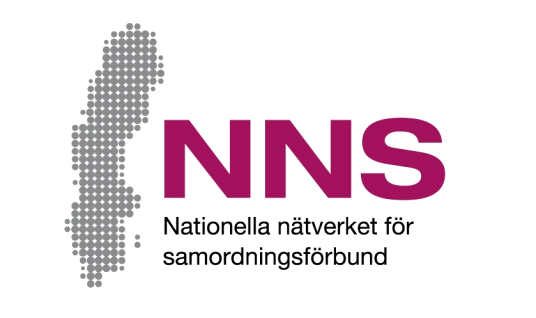 [Namn på aktivitet]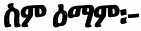 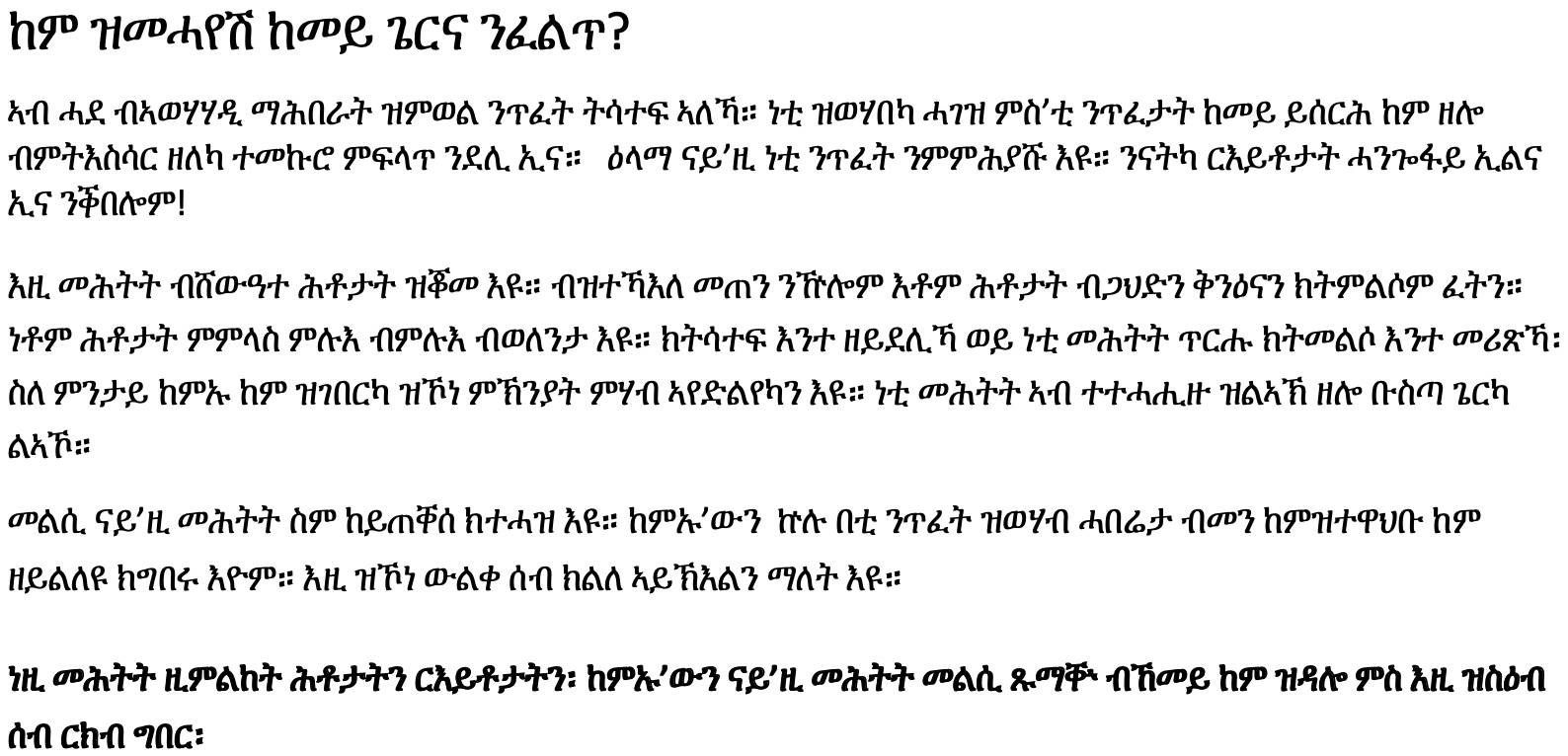 [Namn på kontaktperson]
[Kontaktpersonens funktion samt samordningsförbundets namn]
 Telefonnummer] [E-postadress]


jonas.wells@nnsfinsam.se
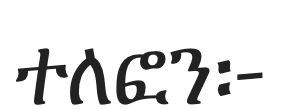 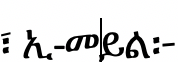 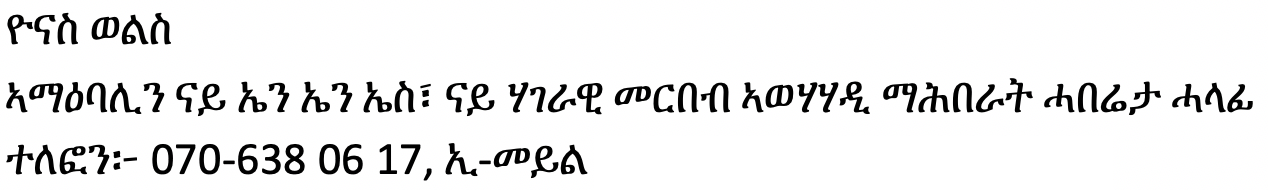 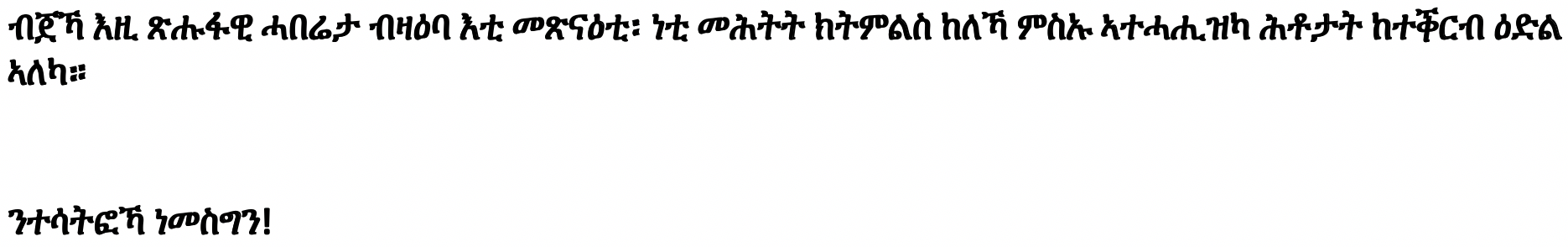 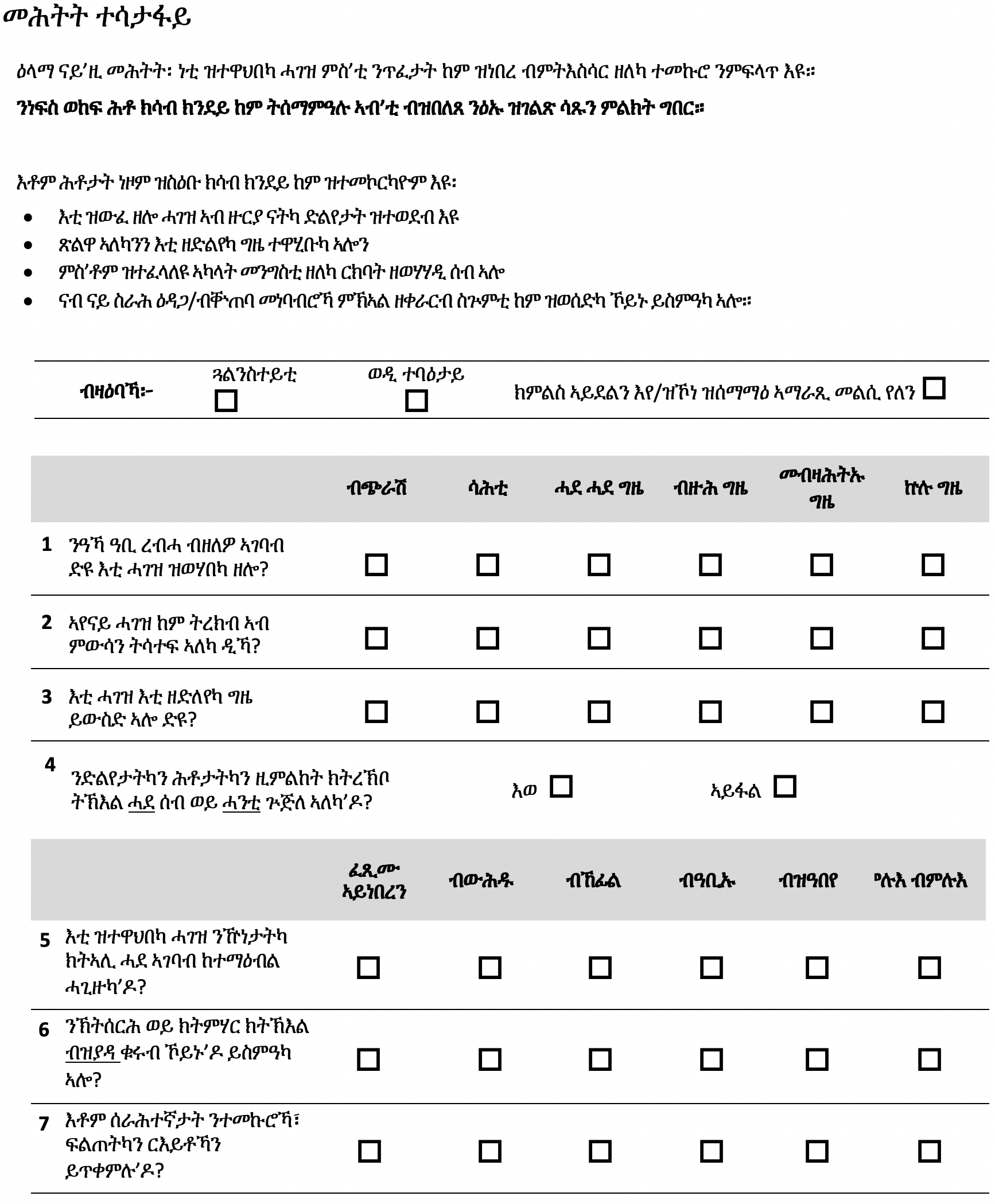 